RulesThese Sailing Instructions change RRS 26, 29.1, 33, 35, 49.1, 60.1(b), 62, 62.1, 63.1, A4, A5 and Race Signals.Boats are provided by the Organising Authorities, there are no class rules.Attachments A, C & L to these sailing instructions always apply.EligibilityTo become eligible, a crew shall register as required by the notice of race and pre-event information. After registration only registered crew members may race. No change to the list of registered crew members may be made without the prior permission of the Race Committee.SafetyRRS 40.1 applies at times whilst sailing or transferring between boats. While racing, and except in an emergency, a boat shall neither make nor receive communications by radio or mobile phone.Support Boats shall be clearly marked to identify the Team they are supporting. They shall maintain a listening watch on the Race Committee VHF Channel; they may not transmit on this channel except in an emergency. Unless requested by the Race Committee; support boats shall remain a minimum distance of 50 meters from any racing boat, mark, start line or finish line and shall not make waves in the racing area or otherwise affect racing.Event Format and ScoringThe event will be a series of short fleet races with all boats competing in each race.A High Point Scoring System will apply. No scores shall be excluded.Points will be awarded with first place being equal to the number of boats available at the start of the event, second place will be one point less and so on.The Score for DNC, DNS, OCS, NSC, RET or DSQ will be zero points. This changes RRS A5.Before starting and after finishing or retiring, boats shall sail to minimise any delay to the race schedule and without interfering with any boat still racing. The initial schedule of races will be displayed on the official notice board. Any changes thereto and schedules for subsequent races will be displayed not less than 10 minutes before the start of those races.The schedule of races may be modified during the event in as fair and practical way as possible determined by the Race Committee taking into account the entries, weather conditions, time constraints and any other relevant factors. Any change shall not be grounds for redress. This changes RRS 60.1(b).When crews have not sailed the same number of races, places will be calculated by the average points score (to 2 decimal places) of each crew in all races they have sailed.Equalisation and AllocationThe Race Committee will allocate the boats to be used in each race. A boat shall remain the responsibility of the crew until handed over to the Race Committee or the next crew to use that boat.The Organising Authority will take all reasonable steps to equalise the boats.Neither the allocation of boats, nor any variation between the boats and their equipment, shall be grounds for redress.  This amends RRS 62.1.The last crew on board a boat at the end of each sailing day shall return the boat to the dock and moor it to the satisfaction of the Organising Authority and are responsible for:folding, bagging and placement of the sails as directed.removing all trash, tape and marks.leaving the boat in a satisfactory state of cleanliness.complying with any instruction from any person appointed by the Organising Authority.A breach of SI 5.4 may be considered as damage and the cost of rectification charged against the Crew.Sail Combinations
A breach of this rule may be subject to an race committee Initiated Penalty, in accordance with NoR Attachment U.The sail combination to be used will be displayed on the signal vessel, with or before the warning signal. The signals will have the following meanings. After the starting signal and at a windward mark, the Race Committee may signal a change to the use or otherwise of spinnakers.Displaying Flag NN 9 with repetitive sounds to signal that Spinnakers may be used in the remainder of the race.Displaying Flag NN 3 with repetitive sounds to signal that Spinnakers shall not be used in the remainder of the race.Courses and MarksThe Course and Marks are described in SI Attachment C.The Race Committee may change the course at the leeward mark. The signal shall be the display of Flag C with repetitive sounds and a coloured flag indicating the colour of the next windward mark. This changes RRS 33.The StartThe starting line will be between a staff displaying the Orange Flag on the signal vessel at the starboard end the line and the course side of the starting mark at the port end of the line.The number of the next race to start may be displayed on the signal vessel no later than the warning signal.Attention may be drawn to an imminent warning signal by a series of short sound signals.Races will be started by using the following signals. Times shall be taken from the start of each sound signal; the failure of a visual signal shall be disregarded.  This amends RRS 26.:When a boat is subject to RRS 29.1, flag X need not be displayed later than 1 minute after the starting signal; this amends RRS 29.1. The Race Committee may hail the boat numbers or the total number of premature starters. The nature of this hail and the order in which the boat numbers are hailed shall not be grounds for redress, this changes RRS 60.1 (b).A boat that fails to start having been subject to RRS 29.1 and either enters the zone at, or rounds the first windward mark may be disqualified by the race umpires in accordance with NoR Attachment U.A boat that fails to start within 3 minutes of her starting signal will be scored DNS without a hearing, this changes RRS 63.1 and RRS A5.The FinishThe finishing line will be between a staff displaying a blue flag on the signal vessel and the course side of the finishing mark. The time limit for each race is 25 minutes.Boats that start and are still racing two minutes after the second boat sailed the course will be scored for the place the race committee judge them. This changes RRS 35, A4 and A5. This score shall not be grounds for redress, this changes RRS 60.1(b).BreakdownsCrews are responsible for inspecting their boats before racing.Before the warning signal of a race or within two minutes of changing into a new boat, whichever is the later, a boat may display a red flag to signal breakdown or damage to the boat, sails, or injury to the crew and request a delay to the next start. The boat shall proceed as soon as possible to a position just to leeward of the signal vessel and remain there unless otherwise directed.The time allowed for repairs or treatment of an injury will be at the discretion of the Race Committee and is not grounds for a request for redress by a competitor, this changes RRS 62.1.After the warning signal of a race, it will not be postponed or abandoned due to breakdown unless the breakdown signal was displayed as required by SI 10.2.When to continue racing after damage or breakdown risks further damage, the boat shall retire immediately.Changes to Sailing InstructionsAny change to the Sailing Instructions will be posted one hour before the start of the first race in which it will first take effect, except for changes to the schedule as allowed in SI 4.7. Any changes made afloat will be communicated orally.Risk Statement and DamageCompetitors are reminded of their acceptance of the Risk Statement and Damage process as included in the Series Notice of Race.Attachment A – Event Specific RulesEvent ProgrammeEvent Specific Rules and ByelawsThe following local Rules will also apply:All skippers to be aware of Cardiff Harbour Authority bye-laws https://cardiffharbour.com/byelaws/ The Navigation Channels for the Rivers Taff and Ely, and their approaches, are transit only. The following areas are defined as obstructions:The area outside Cardiff Bay Locks is transit only, all boats should give a wide berth. The sluices on Cardiff Barrage, marked by a West Cardinal Mark. Additional Local Considerations:Cardiff Bay is a tight sailing area and well used. The race course is not a closed area, so please be aware of non-racing vessels and treat commercial traffic as having right of way. .  Notices to CompetitorsNotices to Competitors will be postedon the Online Official Notice Board at Event WhatsAppDuring the event, Notices to Competitors may also be placed on a Notice Board located at Signals Made AshoreSignals made ashore will be displayed .When flag AP is displayed ashore the warning signal will be made not less than  minutes after removal. This changes race signal AP.Racing AreaThe Racing Area will be Attachment C – Course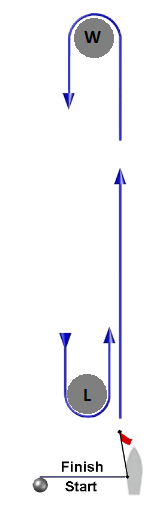 C1.  For the purposes of the definitions used elsewhere in these Sailing InstructionsC1.1.  Mark W will be the Windward MarkC1.2.  Mark L will be the Leeward MarkC2.  Course – leaving W & L to Port.C2.1.  Start – W – L – W – FinishC3.  The colour of the Marks will be indicated by the race committee in the briefing. C3.1.  The colours available for the Windward and Leeward Mark are as follows(a)  Orange(b)  YellowC5.  The Starting and Finishing mark will be pin mark with orange flag. .Attachment L - Boat Rules and Permitted ActionsA breach of the following rules may result in a penalty initiated by an umpire in accordance with NoR Attachment U.L1	Actions Prohibited at All TimesThe following actions are prohibited at all times, unless permitted by SI L2:L1.1 Rules Specific to the boats being used in this eventThe event will be sailed in 7.07m Hunter 707’s with symmetrical spinnakers, fitted with lifelines.Using the boom, shrouds (including any inner shrouds) above the turnbuckle, mast, stanchions, cockpit safety lines or stern rails, to facilitate tacking, gybing, or steering.Extending the spinnaker pole except when the spinnaker is being set, is set, or is being retrieved, the bowsprit shall be retracted at the first reasonable opportunity after the retrieval.Using a reef line as an outhaul.Omitting any headsail car or turning block.L1.2 General Rules applicable to all boatsPassing head to wind with the head of the spinnaker above the gooseneck.Adjusting or altering the tension of standing rigging.Adding to, omitting, or altering the equipment supplied; including but not limited to cutting or shortening of any sheets, control lines or other running rigging.The removal or replacement of any equipment without the consent of the Race Committee.Sailing the boat in a manner that it is reasonable to predict would cause damage.Moving equipment from its normal stowage position except when being used.Boarding a boat without the consent of the Race Committee.Taking a boat from its berth or mooring without the consent of the Race Committee.Hauling-out or cleaning surfaces below the waterline.Marking directly on the hull or deck with ink.Perforating sails, even to attach tell tales.The use of any equipment for a purpose other than that intended.L2	Permitted Actions
Notwithstanding SI L1, the tools and equipment in SI L2.1 may be taken on board and the actions in SI L2.2 are permitted.L2.1	The following tools or equipment may be taken on board:Safety knives, each with retractable blade or sheathBasic hand toolsElectrical tapeRope (elastic or otherwise) of 4mm or lessMarking pensTell tale materialWatches and timersShackles and clevis pinsVelcro tapeL2.2	The following are permitted tasks:Any action considered necessary for the safety of the crewChanging the number of purchases for the mainsheetUsing lazy sheets and control lines to aid hiking; this changes RRS 49.1.Preventing fouling of lines, sails and sheetsAttaching tell talesPreventing sails being damaged or falling overboardMaking minor repairs and permitted adjustments.SignalMeaningAll sails may be usedNN 2Boats shall race with a single reef in the mainsailNN 3Spinnakers shall not be used.Minutes before
Starting SignalVisual SignalSound SignalMeans3Oscar Flag Displayed OneWarning Signal2Golf Flag DisplayedOnePreparatory Signal1Golf Flag Removed OneOne Minute0Oscar Flag RemovedOneStarting SignalDateEvent (& Notes)Time(s)27th JanuaryCoached Training (2 sessions AM and PM) Teams will be allocated sessions by the organising committee. 9:30 – 16:3028th January Registration (Downstairs Bar)0830 – 9:0028th January Competitor Briefing (Marquee)091028th January Dock Out for First Race10:0028th January First Warning Signal will not be before10:2728th January Last Warning signal at approximately160028th January Prize GivingApprox 17:00